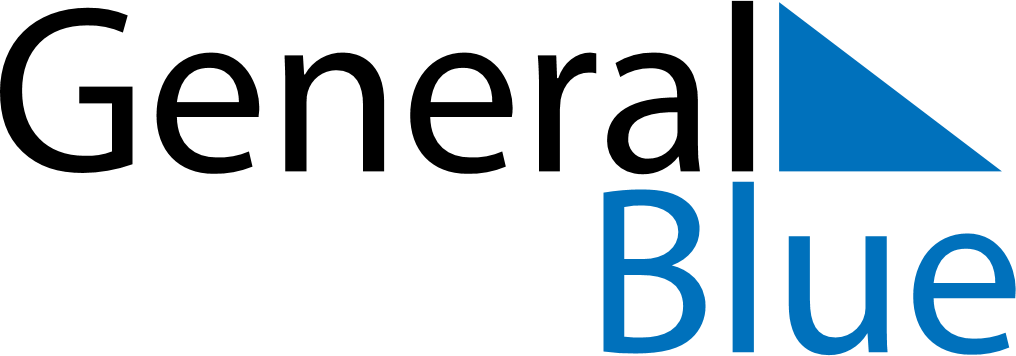 February 2024February 2024February 2024February 2024February 2024February 2024Leblanc, Quebec, CanadaLeblanc, Quebec, CanadaLeblanc, Quebec, CanadaLeblanc, Quebec, CanadaLeblanc, Quebec, CanadaLeblanc, Quebec, CanadaSunday Monday Tuesday Wednesday Thursday Friday Saturday 1 2 3 Sunrise: 7:27 AM Sunset: 4:54 PM Daylight: 9 hours and 27 minutes. Sunrise: 7:25 AM Sunset: 4:56 PM Daylight: 9 hours and 30 minutes. Sunrise: 7:24 AM Sunset: 4:57 PM Daylight: 9 hours and 33 minutes. 4 5 6 7 8 9 10 Sunrise: 7:22 AM Sunset: 4:59 PM Daylight: 9 hours and 36 minutes. Sunrise: 7:21 AM Sunset: 5:01 PM Daylight: 9 hours and 39 minutes. Sunrise: 7:20 AM Sunset: 5:02 PM Daylight: 9 hours and 42 minutes. Sunrise: 7:18 AM Sunset: 5:04 PM Daylight: 9 hours and 45 minutes. Sunrise: 7:17 AM Sunset: 5:05 PM Daylight: 9 hours and 48 minutes. Sunrise: 7:15 AM Sunset: 5:07 PM Daylight: 9 hours and 51 minutes. Sunrise: 7:14 AM Sunset: 5:09 PM Daylight: 9 hours and 55 minutes. 11 12 13 14 15 16 17 Sunrise: 7:12 AM Sunset: 5:10 PM Daylight: 9 hours and 58 minutes. Sunrise: 7:10 AM Sunset: 5:12 PM Daylight: 10 hours and 1 minute. Sunrise: 7:09 AM Sunset: 5:14 PM Daylight: 10 hours and 4 minutes. Sunrise: 7:07 AM Sunset: 5:15 PM Daylight: 10 hours and 8 minutes. Sunrise: 7:05 AM Sunset: 5:17 PM Daylight: 10 hours and 11 minutes. Sunrise: 7:04 AM Sunset: 5:18 PM Daylight: 10 hours and 14 minutes. Sunrise: 7:02 AM Sunset: 5:20 PM Daylight: 10 hours and 17 minutes. 18 19 20 21 22 23 24 Sunrise: 7:00 AM Sunset: 5:22 PM Daylight: 10 hours and 21 minutes. Sunrise: 6:58 AM Sunset: 5:23 PM Daylight: 10 hours and 24 minutes. Sunrise: 6:57 AM Sunset: 5:25 PM Daylight: 10 hours and 28 minutes. Sunrise: 6:55 AM Sunset: 5:26 PM Daylight: 10 hours and 31 minutes. Sunrise: 6:53 AM Sunset: 5:28 PM Daylight: 10 hours and 34 minutes. Sunrise: 6:51 AM Sunset: 5:29 PM Daylight: 10 hours and 38 minutes. Sunrise: 6:49 AM Sunset: 5:31 PM Daylight: 10 hours and 41 minutes. 25 26 27 28 29 Sunrise: 6:48 AM Sunset: 5:33 PM Daylight: 10 hours and 45 minutes. Sunrise: 6:46 AM Sunset: 5:34 PM Daylight: 10 hours and 48 minutes. Sunrise: 6:44 AM Sunset: 5:36 PM Daylight: 10 hours and 52 minutes. Sunrise: 6:42 AM Sunset: 5:37 PM Daylight: 10 hours and 55 minutes. Sunrise: 6:40 AM Sunset: 5:39 PM Daylight: 10 hours and 58 minutes. 